Les formats de boîtes les plus courantes en RHD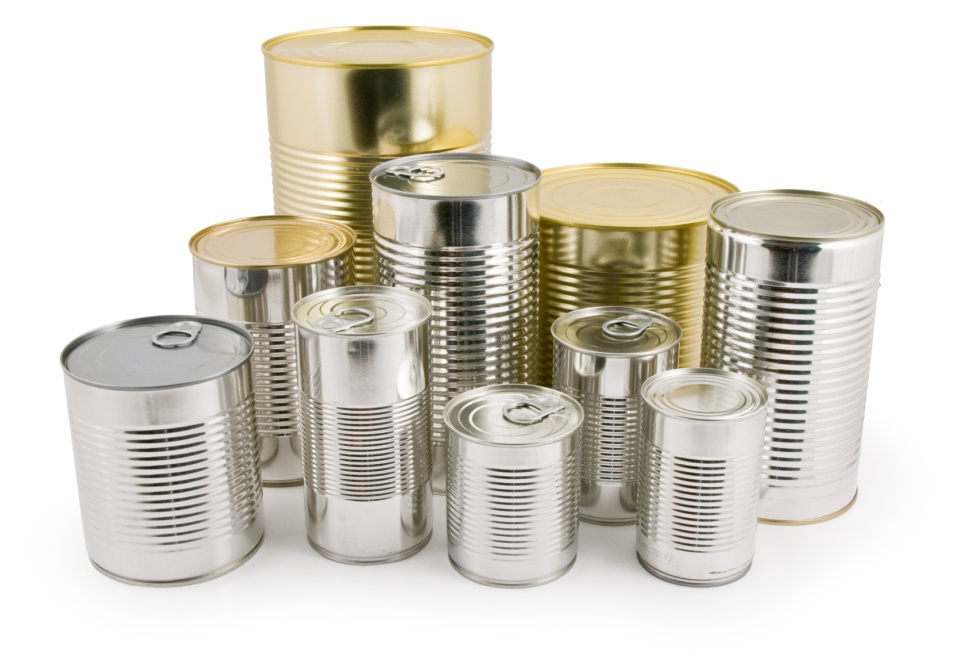 Les références spécifiques RHD sont les suivantes5/1 et le 3/1Un peu de 2/1Le 4/4 est commun à la RHD et à la GMS
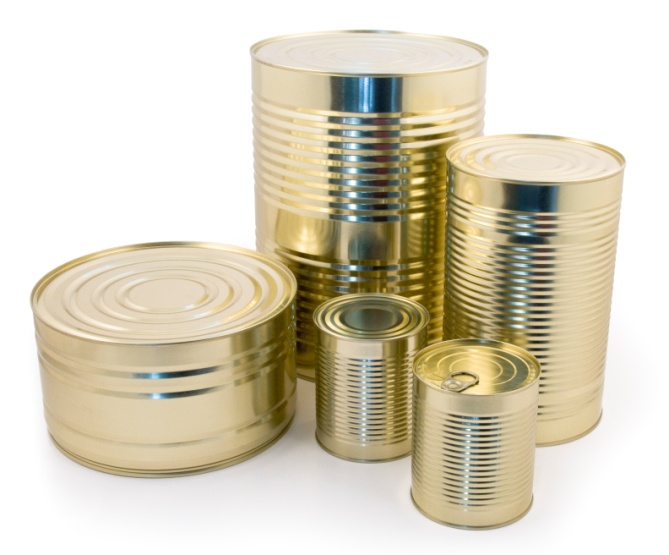 